Hastanın:Adı-Soyadı: ...........................................................          Cinsiyeti:     Erkek       KızEbeveyninin Adı: ...................................................          Cep Tel: ......................................Doğum Tarihi ve Yeri: ............................................          Ev/İş Tel: ....................................Sistemik Rahatsızlığı:     Var           YokTravma HikayesiTravma Zamanı: ...............................................................Nedeni: ............................................................................Travmadan Sonra Geliş Zamanı: .......................................Travma MuayenesiYüzün Muayenesi  Contussion: Yumuşak dokularda ezilme ve ezilmeye neden olan yaralanma  Abrazyon : Sıyrık  Laserasyon: Yırtılma veya kesilme  Penetrasyon: Yumuşak dokuların derin yaralanmasıWHO Travma SınıflamasıA) Diş sert dokusu ve pulpa yaralanmaları  1- Mine kırığı  2- Mine dentin kırığı (pulpa açık değil)  3- Komplike kuron kırığı (Mine+dentin+pulpa açık)B) Diş sert dokusu, pulpa ve alveolar kemiği içeren yaralanmalar  1- Kron-kök kırığı  2-Kök kırığı  3-Alveolar kemik kırığıC) Periodontal doku yaralanmaları  1- Concussion (Anormal gevşemesiz veya yer değiştirmesiz yaralanma fakat perküsyonda hassasiyet var)  2- Sublüksasyon:  (Anormal bir gevşemeli yaralanma fakat dişte yer değiştirme yok)  3- Lüksasyon yaralanmaları          a- Lateral Luksasyon          b- Intrusiv Luksasyon          c- Extrusiv Luksasyon          d- Avulsiyon TEDAVİ............................................................................................................................................................................................................................................................................................................................................................................................................................................................................................................................................................................................................................................................................................................................................................................................................................................................................................................................................................................................................................................................................................................................................................................................................................................................................................................................................................................................................................................................................................................................................................................................................................................................................................ KONTROLLER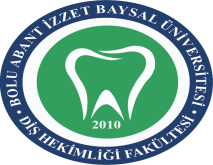   BOLU ABANT İZZET BAYSAL ÜNİVERSİTESİ DİŞ HEKİMLİĞİ FAKÜLTESİPEDODONTİ ANABİLİM DALI TRAVMA FORMU   BOLU ABANT İZZET BAYSAL ÜNİVERSİTESİ DİŞ HEKİMLİĞİ FAKÜLTESİPEDODONTİ ANABİLİM DALI TRAVMA FORMU   BOLU ABANT İZZET BAYSAL ÜNİVERSİTESİ DİŞ HEKİMLİĞİ FAKÜLTESİPEDODONTİ ANABİLİM DALI TRAVMA FORMU 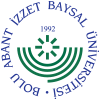 DOKÜMAN KODUYAYIN TARİHİREVİZYON NOREVİZYON TARİHİSAYFA NOHHD.FR.0827/05/2019--1/2Dr./Dt.:Dosya No:TC Kimlik No:Travmadan Etkilenen DişlerTravmadan Etkilenen DişlerTravmadan Etkilenen DişlerTravmadan Etkilenen DişlerTravmadan Etkilenen DişlerTravmadan Etkilenen DişlerTravmadan Etkilenen DişlerTravmadan Etkilenen DişlerTravmadan Etkilenen DişlerTravmadan Etkilenen DişlerTravmadan Etkilenen Dişler55545352516162636465181716151413121121222324252627284847464544434241313233343536373885848382817172737475  BOLU ABANT İZZET BAYSAL ÜNİVERSİTESİ DİŞ HEKİMLİĞİ FAKÜLTESİPEDODONTİ ANABİLİM DALI TRAVMA FORMU   BOLU ABANT İZZET BAYSAL ÜNİVERSİTESİ DİŞ HEKİMLİĞİ FAKÜLTESİPEDODONTİ ANABİLİM DALI TRAVMA FORMU   BOLU ABANT İZZET BAYSAL ÜNİVERSİTESİ DİŞ HEKİMLİĞİ FAKÜLTESİPEDODONTİ ANABİLİM DALI TRAVMA FORMU DOKÜMAN KODUYAYIN TARİHİREVİZYON NOREVİZYON TARİHİSAYFA NOHHD.FR.0827/05/2019--2/2SeansTarihKontrol1...../...../.......2...../...../.......3...../...../.......4...../...../.......5...../...../.......6...../...../.......7..../...../.......